秋季常见天气防火备忘录秋季大风天气多，气候干燥，且又正逢秋收时节，是火灾事故的高发期，一旦失火，极易造成“火烧连营”。进入秋季，外出活动要时刻注意天气变化和用火安全。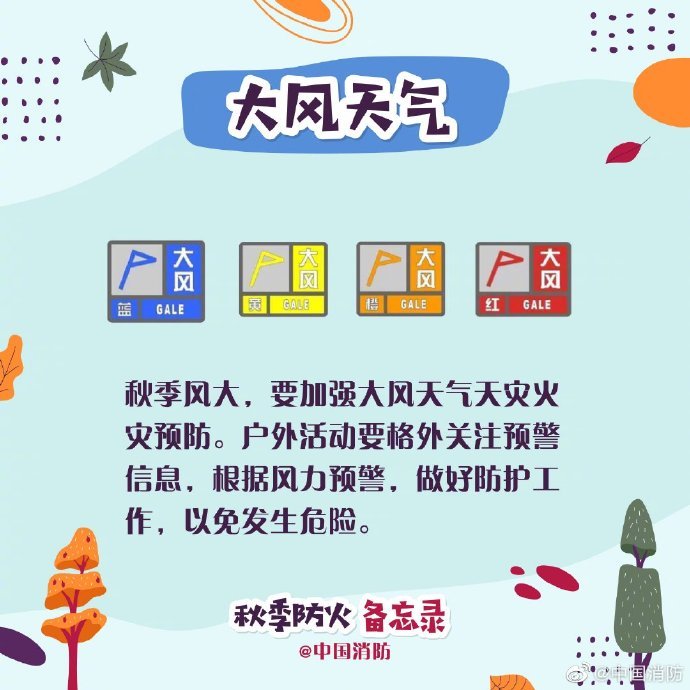 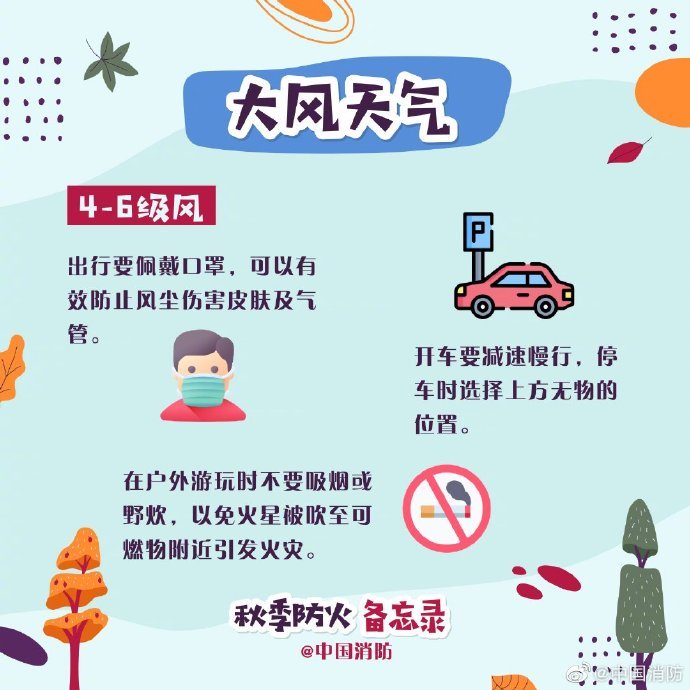 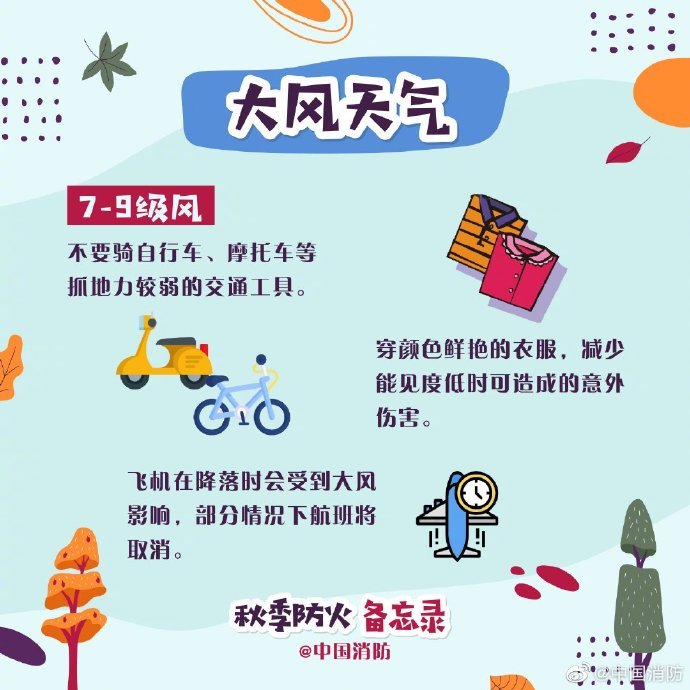 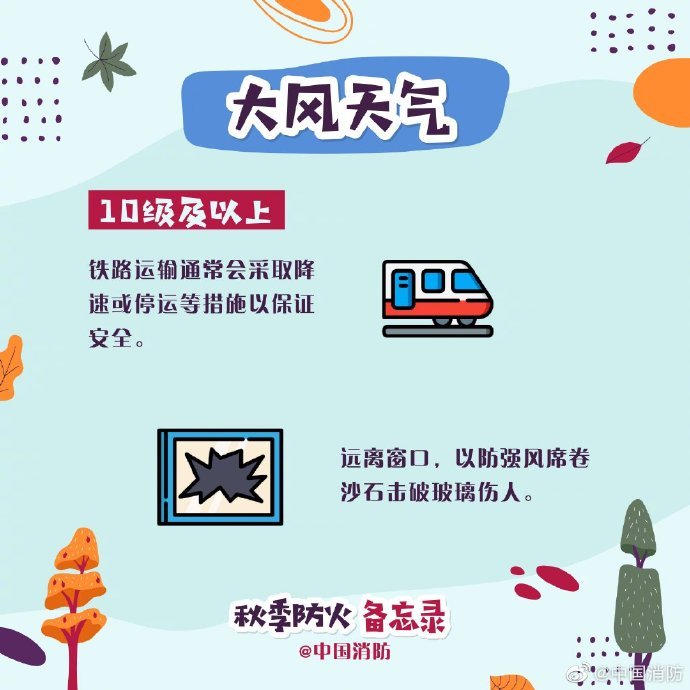 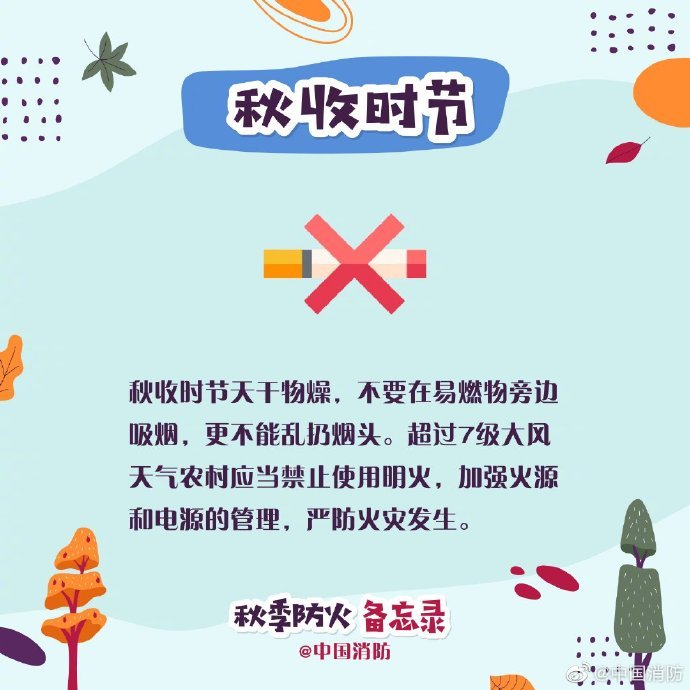 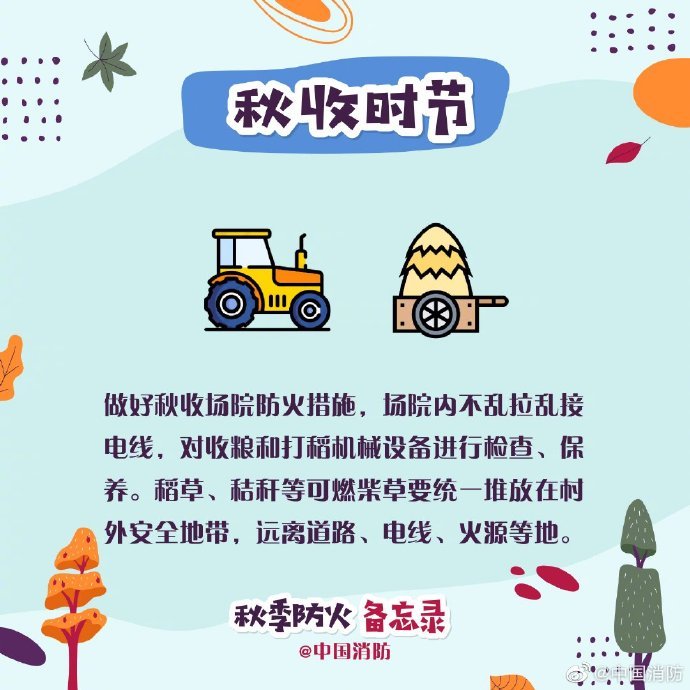 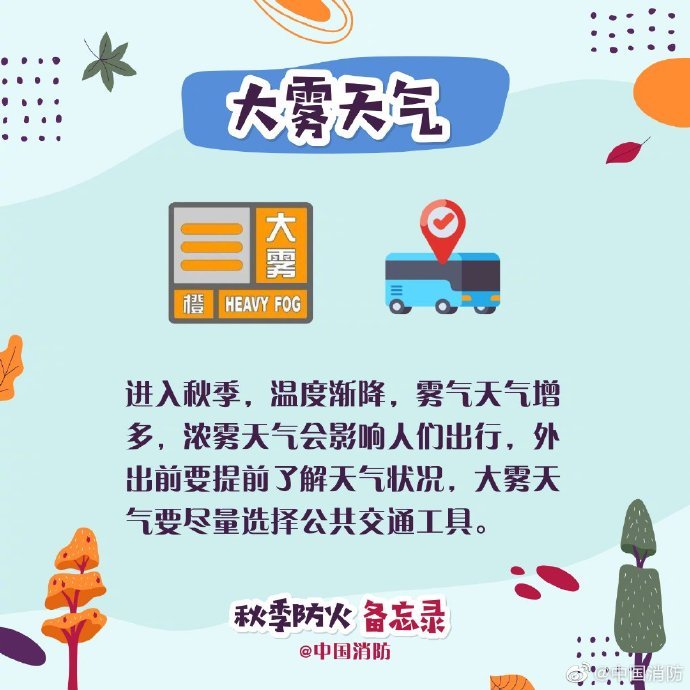 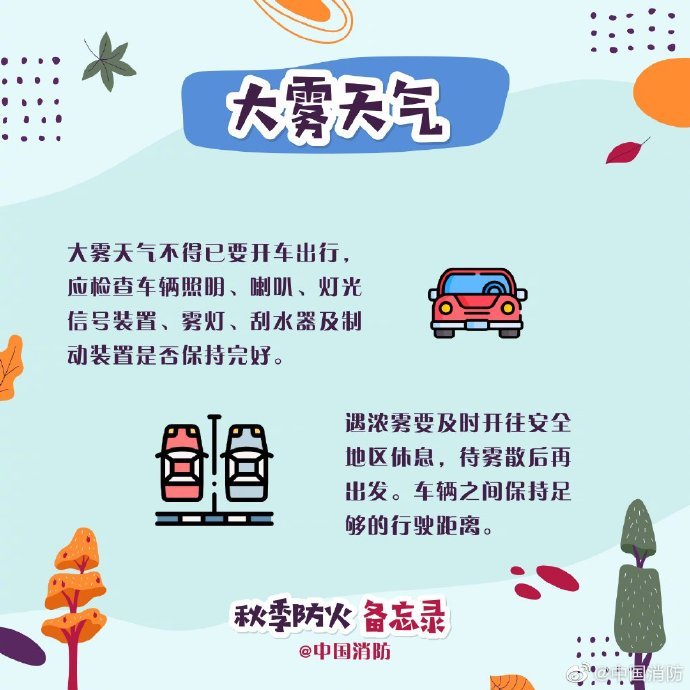 